.Introduction : 32 comptesS1: Rock step forward – Shuffle ½ turn – Rock step forward – Shuffle ½ turnRestart ici sur le 3ème mur (face à 6 h)S2: Stomp – Bounce with ¼ turn left X 2S3: Vaudeville – Step ¾ turn – Shuffle rightS4: Rock back – Kick ball cross – Monterey ¼ modifiedRestart ici sur le 4ème mur (face 12 h)Tag ici sur le 5ème mur : 1 à 4 rockin chair PDS5: Rock step forward – Coaster step X 2S6: Side step – Hold – Side Step – Touch – Rolling vine left – TouchTag ici à la fin du 1er mur : 2 temps de HOLD (face à 6h)Drink Tonight (fr)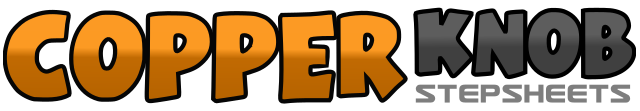 .......Count:48Wall:2Level:Intermédiaire.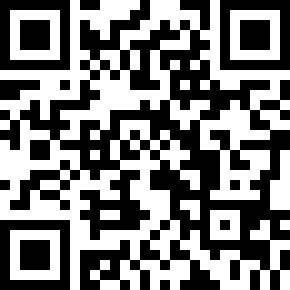 Choreographer:Evelyne GAEREMYNCK (FR) - Novembre 2013Evelyne GAEREMYNCK (FR) - Novembre 2013Evelyne GAEREMYNCK (FR) - Novembre 2013Evelyne GAEREMYNCK (FR) - Novembre 2013Evelyne GAEREMYNCK (FR) - Novembre 2013.Music:Drink to That All Night - Jerrod NiemannDrink to That All Night - Jerrod NiemannDrink to That All Night - Jerrod NiemannDrink to That All Night - Jerrod NiemannDrink to That All Night - Jerrod Niemann........1 – 2Rock step D avant – Retour appui PG3 & 4Shuffle ½ turn à D (DGD) 6h5 – 6Rock step G avant – Retour appui PD7 & 8Shuffle ½ turn à G (GDG) 12 h1 - 4Stomp PD avant – 3 bounces en effectuant un ¼ de tour vers la G 9h5 - 8Stomp PD avant – 3 bounces en effectuant un ¼ de tour vers la G 6h1 & 2Cross PD devant PG – PG à G – Talon D sur la diagonale avant D&PD à côté du PG (switch)3 & 4Cross PG devant PD – PD à D – Talon G sur la diagonale avant G&PG à côté du PD (switch)5 – 6PD avant – ½ pivot vers la G … appui PG7 & 8¼ turn à G … shuffle latéral D (DGD) 9h1 – 2Rock step arrière G – Retour appui PD3 & 4Kick ball PG – PG à côté du PD – Cross PD devant PG5 – 6Pointe PG à G – ¼ turn à G … PG à côté du PD 6h7 – 8Pointe PD à D – Touch PD à côté du PG1 – 2Rock step D avant – Retour appui PG3 & 4Pas ball arrière D – Pas ball arrière G – Pas PD avant5 – 6Rock step G avant – Retour appui PD7 & 8Pas ball arrière G – Pas ball arrière D – Pas PG avant1 – 2Pas D à D – Hold& 3 – 4Switch … PG à côté du PD – Pas D à D – Touch PG à côté du PD5 – 6 – 7¼ turn à G … Pas PG avant – ½ turn à G … PD arrière – ¼ turn à G … Pas PG à G8Touch PD à côté du PG 6h